§631.  Maine Criminal Justice Information SystemThere is created, within the Department of Public Safety, an information clearinghouse to be known as the Maine Criminal Justice Information System.  The Maine Criminal Justice Information System shall provide criminal justice agencies and authorized private users ready access to shared uniform information on criminal offenders and crime data, including:  [PL 1993, c. 346, §1 (NEW).]1.  Offender tracking information.  Offender-based tracking information, including any active status of offenders in the criminal justice system;[PL 1993, c. 346, §1 (NEW).]2.  Criminal history information.  Criminal history record information that includes information on the potential risk of individuals;[PL 1993, c. 346, §1 (NEW).]3.  Crime data.  Specific crime data for investigations and statistical analysis;[PL 1993, c. 346, §1 (NEW).]4.  Warrant information.  Warrant and wanted persons information;[PL 1993, c. 346, §1 (NEW).]4-A.  Conditions of release information.  Status and conditions of release of those persons on probation or parole or admitted to bail;[PL 1999, c. 451, §1 (NEW).]4-B.  Protective order information.  Information pertaining to conditions of protection, protected persons and the subjects of protection from abuse orders;[PL 1999, c. 451, §1 (NEW).]5.  Stolen property information.  Stolen property listings; and[PL 1993, c. 346, §1 (NEW).]6.  Other information.  Other information available through communications or networking with other states or federal criminal justice agencies, or both.[PL 1993, c. 346, §1 (NEW).]SECTION HISTORYPL 1993, c. 346, §1 (NEW). PL 1999, c. 451, §1 (AMD). The State of Maine claims a copyright in its codified statutes. If you intend to republish this material, we require that you include the following disclaimer in your publication:All copyrights and other rights to statutory text are reserved by the State of Maine. The text included in this publication reflects changes made through the First Regular and First Special Session of the 131st Maine Legislature and is current through November 1. 2023
                    . The text is subject to change without notice. It is a version that has not been officially certified by the Secretary of State. Refer to the Maine Revised Statutes Annotated and supplements for certified text.
                The Office of the Revisor of Statutes also requests that you send us one copy of any statutory publication you may produce. Our goal is not to restrict publishing activity, but to keep track of who is publishing what, to identify any needless duplication and to preserve the State's copyright rights.PLEASE NOTE: The Revisor's Office cannot perform research for or provide legal advice or interpretation of Maine law to the public. If you need legal assistance, please contact a qualified attorney.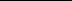 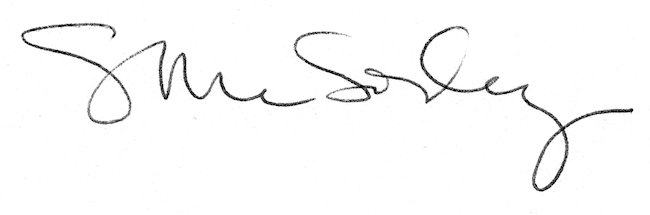 